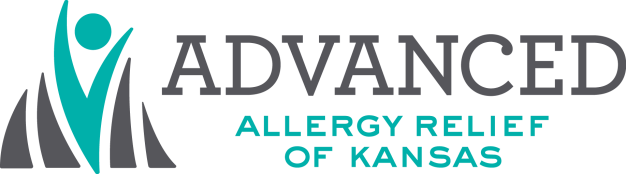 WAIVER AND RELEASEI ______________________________________, hereby consent to treatment at ADVANCED ALLERGY RELIEF OF KANSAS, 2456 N Woodlawn, Suite 5C, Wichita, Ks 67220.I understand that such procedures are non-invasive.The clinic and all of its employees assume no responsibility for medical conditions requiring the attention of a medical doctor, or necessary adjustments to prescribed medications during or after the completion of treatments.I understand the unpredictable nature of allergies and related symptoms and that the clinic cannot guarantee any results in the reduction of symptoms. The clinic cannot guarantee that new reactions will not develop in the future. While the treatment can address many symptoms associated with allergies and sensitivities, some cases do not respond to the treatment.I also understand that the only known risk factor with the treatment of symptoms associated with an allergy or sensitivities, including immunotherapy, are the possibility of increased sensitivity. I assume all responsibility for unpredictable reactions which may lead to increased symptomatology. In this event, I agree to seek immediate medical attention. I understand that the clinic does not treat cases of anaphylaxis and I agree to fully disclose all information regarding any life-threatening allergies or allergies resulting in anaphylaxis.⎕ No, I do not have any life threatening allergies⎕ Yes, I have the following allergies that may cause anaphylaxis___________________________________________________________________________________________________________________________________________________________________________________________________________________________________________________________________________________________________________________________I agree to pay the clinic the standard fee for any and all treatments administered.IN WITNESS THEREOF, the undersigned executed the agreement as of:______________________________________		_____________________________________Date							Signature of Practitioner_______________________________________________                ______________________________________________Signature of Undersigned			              Signature of Parent or Legal GuardianAdvanced Allergy Relief of Kansas2456 N Woodlawn, Suite 5CWichita, Ks 67220(316)440-1000Patient InformationLast Name: _______________________________ First Name: ________________________ Date: ______________Address: _____________________________________________City: ____________________ Zip Code: ___________Telephone Home: _______________________ Work: _______________________ Cell: _______________________Email Address: _______________________________________________________________________________________Age: ______________ DOB: ________________ Social Security Number: _________________________________Occupation: __________________________________________________________________________________________Who to reach in case of an emergency (name and number): ____________________________________ How did you hear about our clinic? ________________________________________________________________Are you currently receiving health care? Please Circle:  Y   NIf yes, name of physician: ___________________________________________________________________________Condition being treated: ____________________________________________________________________________What are your most important health concerns?___________________________________________________________________________________________________________________________________________________________________________________________________________________________________________________________________________________________________Please list tested or suspected allergies and related symptoms:Food: __________________________________________________________________________________________________Seasonal: _____________________________________________________________________________________________Drug/Other: __________________________________________________________________________________________Current Medications - Please list any prescription medications or over-the-counter medications you are taking along with the dosage: _______________________________________________ ___________________________________________________________________________________________________________________________________________________________________________________________________________________________________________________________________________________________________________________________Do you have any current medical condition(s) (e.g. Epilepsy, Pregnant?): _____________________ _________________________________________________________________________________________________________Do you smoke? Please Circle:   Y   NPlease read the New Patient Information Form and sign below when you have finished.Yes. I have read and understand the items listed on the New Patient Information Form.Signature: _____________________________________________________________________ Date: ________________		(If under the age of 18, must be signed by a Parent or Legal Guardian)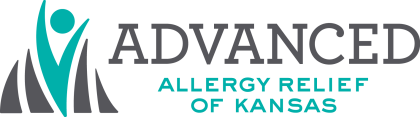 Advanced Allergy Relief of Kansas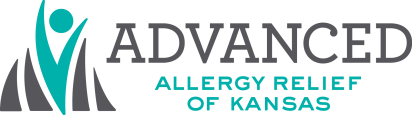 2456 N Woodlawn, Suite 5CWichita, Ks 67220(316)440-1000Notice of Receipt of Privacy Notice of Advanced Allergy Relief of KansasBy Signing below, I acknowledge that I have received and reviewed the Privacy Notice of Advanced Allergy Relief of Kansas in force as of April 1, 2004 and all of my questions have been answered to my satisfaction in a language that I can understand.__________________________________________		___________________________________________Name of Individual (Printed)			Signature__________________________________________		___________________________________________Signature of Legal Representative			Relationship(e.g. Attorney-in-Fact, Guardian, parent of minor)__________________________________________		___________________________________________Date Signed						WitnessIf you would like to list any family members that you authorize a release of medical information to, please list below with their telephone number: (e.g. spouse, mother, father, child)	Name					    			Phone #___________________________________________________		___________________________________________________________________________________		___________________________________________________________________________________		________________________________AATNPI-6102015